EDITAL Nº XX/2024EDITAL DE CHAMAMENTO PÚBLICO PARA A SELEÇÃO DE 
PROPOSTAS DE CURSOS PARA A PLATAFORMA APRENDA MAISANEXO XMODELO DE CURSO 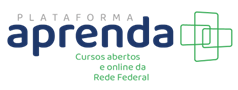 NOME DO CURSONome da Instituição - Nome da UnidadeEixo tecnológico:Carga horária:Coordenador: Nome completo - emaildocoordenador@instituição.edu.br
Subcoordenador: Nome completo - emaildosubcoordenador@instituição.edu.brGestor de EaD: Nome completo - emaildogestor@instituição.edu.brSumário do CursoAtenção: Utilize o recurso “atualizar sumário” para atualizar os itens abaixo. Podem ser acrescidos mais módulos ao sumário.1 Informe aqui o título do módulo 11.1 Título do conteúdoColoque aqui o texto do conteúdo 1. O texto deve ser elaborado exclusivamente pelo professor, com a utilização de referências, onde você deve o conteúdo didaticamente. A linguagem deve ser a mais próxima da realidade, buscando um diálogo com o estudante. Se possível, traga exemplos e imagens (com fonte) para ilustrar o conteúdo. Um exemplo de imagem é apresentado na Figura 1. Você pode encontrar imagens livres para utilização em sites como: https://pixabay.com, http://www.freephotosbank.com, http://www.freepik.com/. 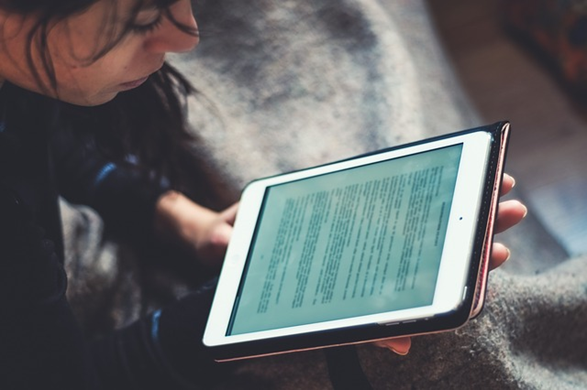 Figura 1 - Leitores digitais
Descrição da imagem para cegos: Mulher lendo texto em tablet.
Crédito: https://pixabay.com
Licença: Domínio PúblicoHavendo a necessidade de informar endereços da internet (ex: vídeos ou links) ou arquivos complementares (com autorização de publicação), os mesmos devem ser indicados dentro do texto como link (sempre por extenso, ex: http://www.ifrs.edu.br).Os conteúdos devem ser textuais, podendo também ser apresentados no formato de áudio e vídeo. Ao final do texto, devem ser apresentadas as referências bibliográficas utilizadas. Os textos devem considerar o limite máximo de 400 palavras, onde textos mais longos devem ser divididos em mais de um conteúdo. Para contar as palavras de um texto, selecione o texto e escolha a opção do menu: Ferramentas → Contagem de palavras. Atenção: não serão tolerados textos cuja autoria não é sua.Digite seu texto aqui Digite seu texto aqui Digite seu texto aqui Digite seu texto aqui.1.2 Título do conteúdoDigite seu texto aqui Digite seu texto aqui Digite seu texto aqui Digite seu texto aqui.1.3 Título do conteúdoDigite seu texto aqui Digite seu texto aqui Digite seu texto aqui Digite seu texto aqui.1.4 Glossário de termosDigite seu texto aqui Digite seu texto aqui Digite seu texto aqui Digite seu texto aqui Digite seu texto aqui Digite seu texto aqui Digite seu texto aqui.1.5 Teste seus conhecimentosA avaliação se dará exclusivamente através de questionário com questões de autocorreção, no estilo de: múltipla escolha – uma ou mais opções corretas, associação de colunas, completar trecho de frases ou textos, e verdadeiro ou falso. As questões devem vir acompanhadas da resolução. Poderão ser utilizadas questões de outra autoria (ex: livros, vestibular, concursos, etc.) desde que expressamente autorizadas, não ultrapassando 50% do total de questões disponibilizadas pelo professor. Vamos apresentar alguns modelos de questões a seguir. Para elaborar mais questões, basta copiar e colar a mesma estrutura:Múltipla EscolhaEnunciado: Informe aqui o enunciado da questão. Poderão ser utilizadas quantas alternativas desejar.Alternativa A:  Informe aqui a alternativa A.Alternativa B:  Informe aqui a alternativa B.Alternativa C:  Informe aqui a alternativa C.Alternativa D:  Informe aqui a alternativa D.Alternativa E:  Informe aqui a alternativa E.Resposta correta: CResolução: explique aqui a resolução da questão.AssociaçãoEnunciado: Informe aqui o enunciado da questão. Poderão ser utilizadas quantas associações desejar.Alternativa A	Resposta AAlternativa B	Resposta BAlternativa C	Resposta CResolução: explique aqui a resolução da questão.Completar frases ou textosEnunciado: Informe [aqui] a sentença que deve ser [avaliada].Resposta correta: Os termos entre colchetes serão completados pelo estudante.Resolução: explique aqui a resolução da questão.Verdadeiro ou FalsoEnunciado: Informe aqui a sentença que deve ser avaliada.Resposta correta: verdadeiroResolução: explique aqui a resolução da questão.2 Informe aqui o título do módulo 22.1 Título do conteúdoDigite seu texto aqui Digite seu texto aqui Digite seu texto aqui Digite seu texto aqui.2.2 Título do conteúdoDigite seu texto aqui Digite seu texto aqui Digite seu texto aqui Digite seu texto aqui.2.3 Título do conteúdoDigite seu texto aqui Digite seu texto aqui Digite seu texto aqui Digite seu texto aqui.2.4 Título do conteúdoDigite seu texto aqui Digite seu texto aqui Digite seu texto aqui Digite seu texto aqui.2.5 Glossário de termosDigite seu texto aqui Digite seu texto aqui Digite seu texto aqui Digite seu texto aqui Digite seu texto aqui Digite seu texto aqui Digite seu texto aqui.2.6 Teste seus conhecimentosA avaliação se dará exclusivamente através de questionário com questões de autocorreção, no estilo de: múltipla escolha – uma ou mais opções corretas, associação de colunas, completar trecho de frases ou textos, e verdadeiro ou falso. As questões devem vir acompanhadas da resolução. Poderão ser utilizadas questões de outra autoria (ex: livros, vestibular, concursos, etc.) desde que expressamente autorizadas, não ultrapassando 50% do total de questões disponibilizadas pelo professor. Vamos apresentar alguns modelos de questões a seguir. Para elaborar mais questões, basta copiar e colar a mesma estrutura:Múltipla EscolhaEnunciado: Informe aqui o enunciado da questão. Poderão ser utilizadas quantas alternativas desejar.Alternativa A:  Informe aqui a alternativa A.Alternativa B:  Informe aqui a alternativa B.Alternativa C:  Informe aqui a alternativa C.Alternativa D:  Informe aqui a alternativa D.Alternativa E:  Informe aqui a alternativa E.Resposta correta: CResolução: explique aqui a resolução da questão.AssociaçãoEnunciado: Informe aqui o enunciado da questão. Poderão ser utilizadas quantas associações desejar.Alternativa A	Resposta AAlternativa B	Resposta BAlternativa C	Resposta CResolução: explique aqui a resolução da questão.Completar frases ou textosEnunciado: Informe [aqui] a sentença que deve ser [avaliada].Resposta correta: Os termos entre colchetes serão completados pelo estudante.Resolução: explique aqui a resolução da questão.Verdadeiro ou FalsoEnunciado: Informe aqui a sentença que deve ser avaliada.Resposta correta: verdadeiroResolução: explique aqui a resolução da questão.Digite aqui os textos que precisam ser destacados ou citações diretas longas.